_____________________________________________________	RELATÓRIO DE RESULTADOS - Produção – JAN à JULHO /2014	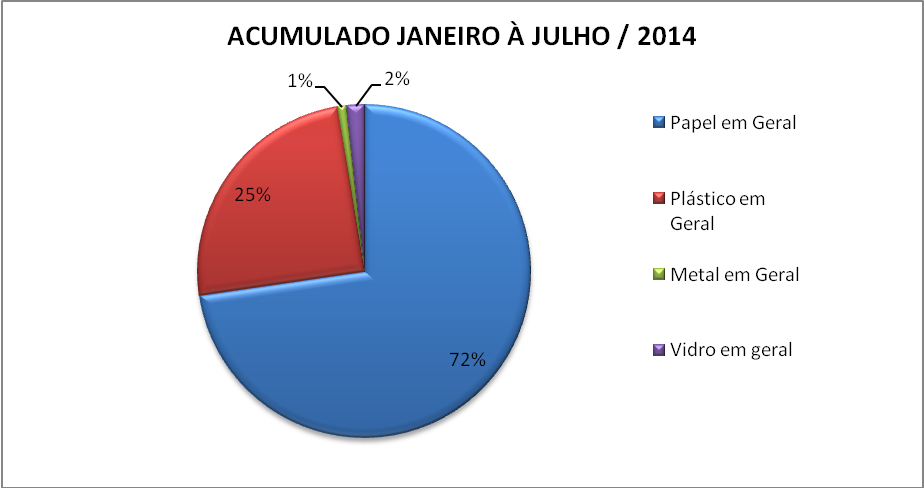 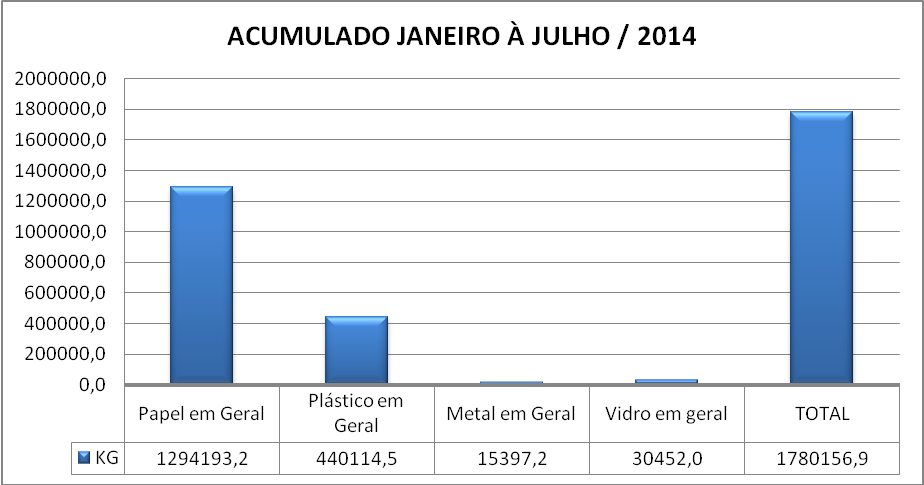 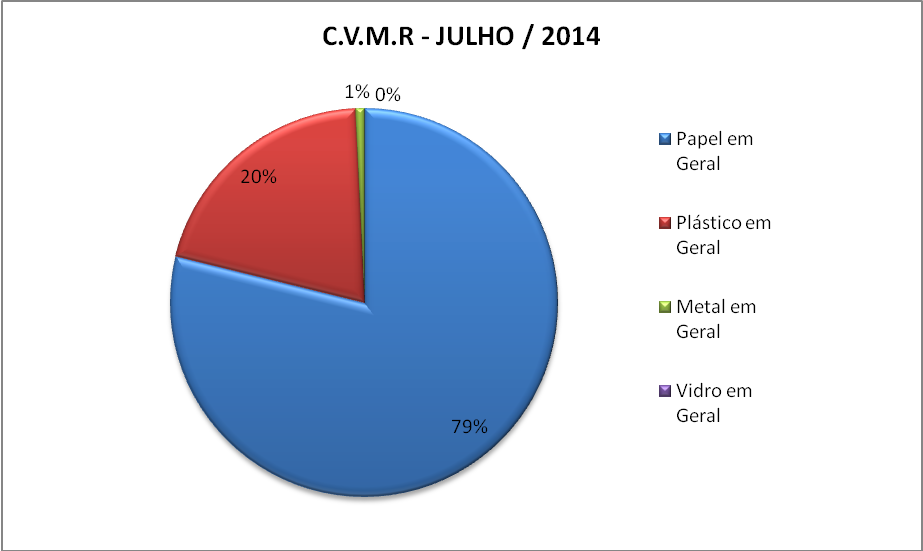 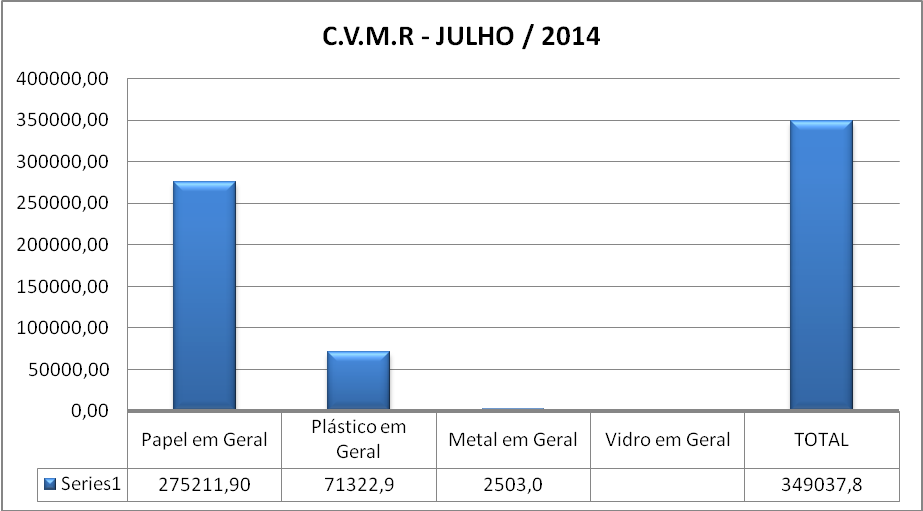 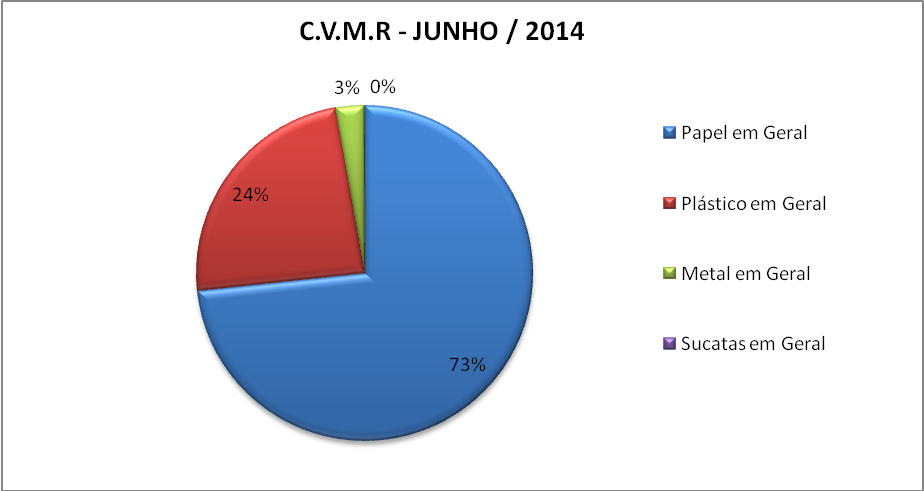 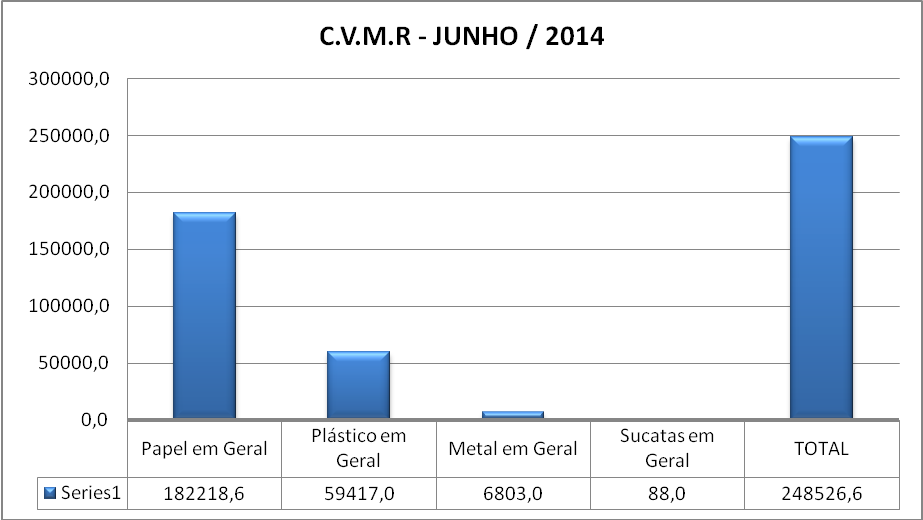 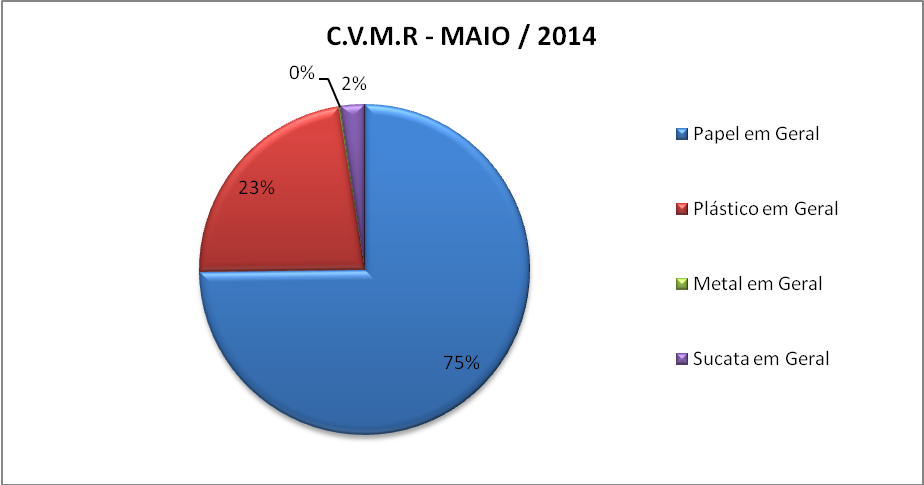 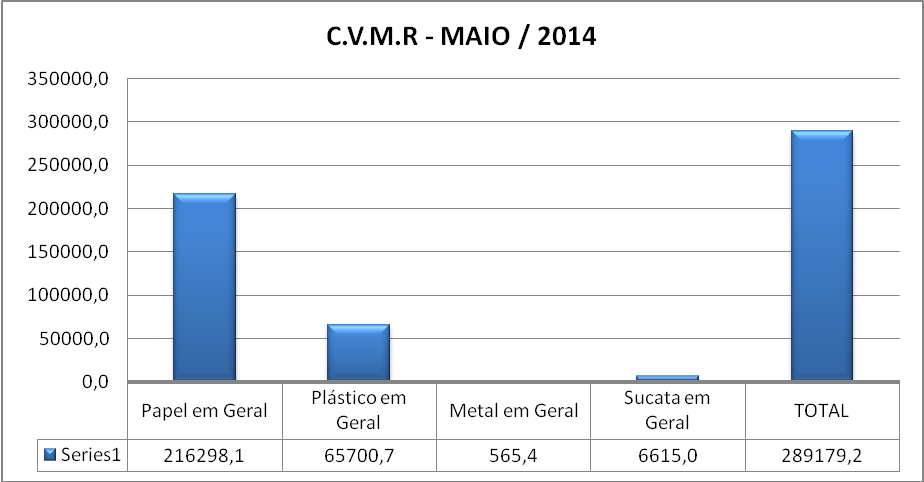 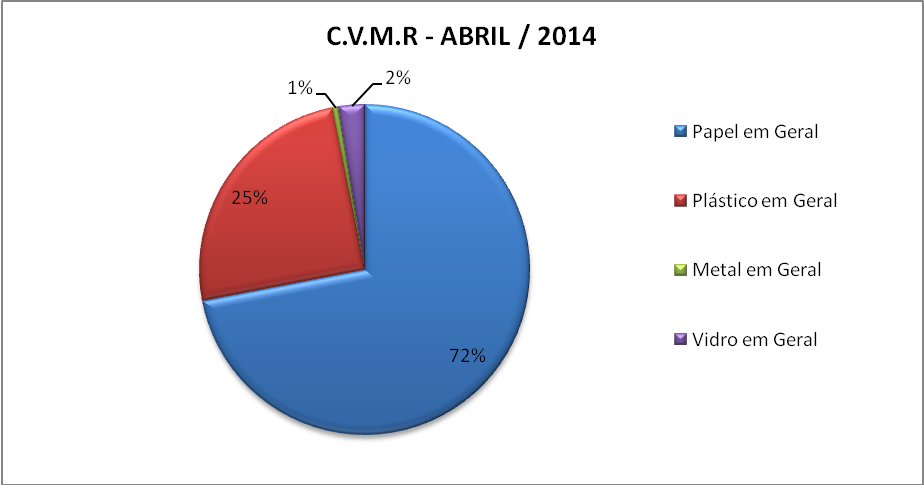 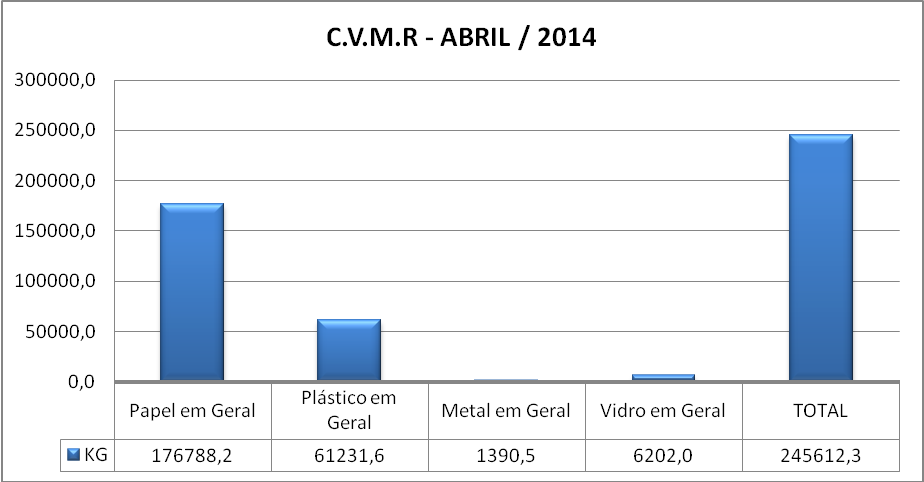 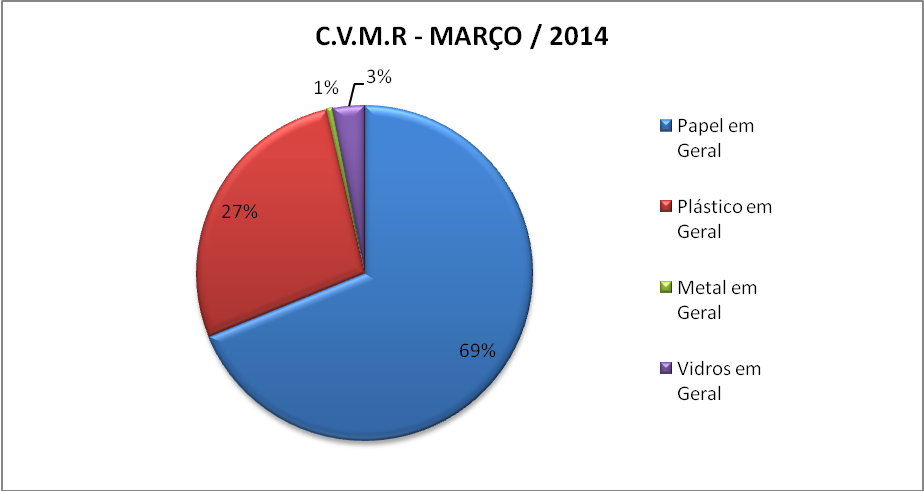 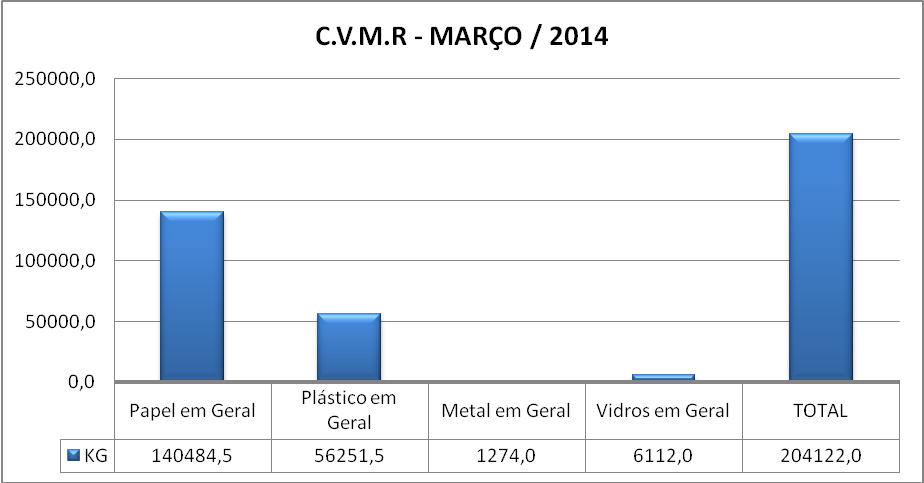 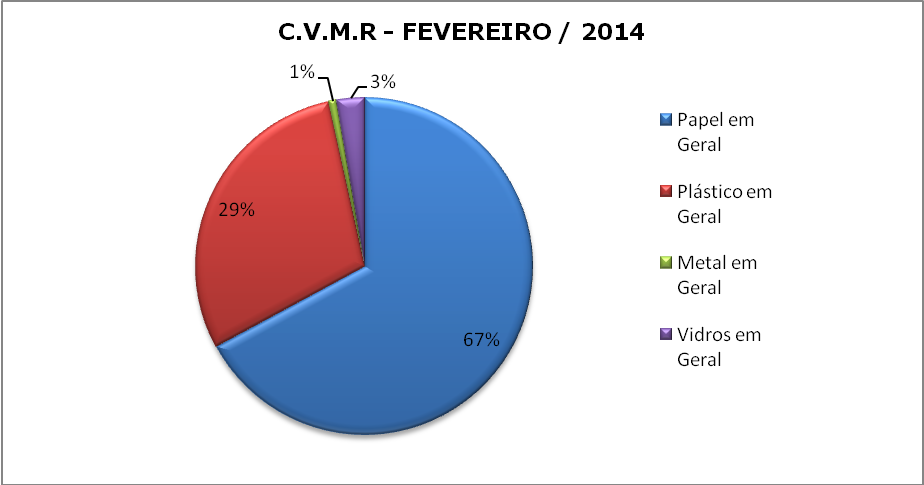 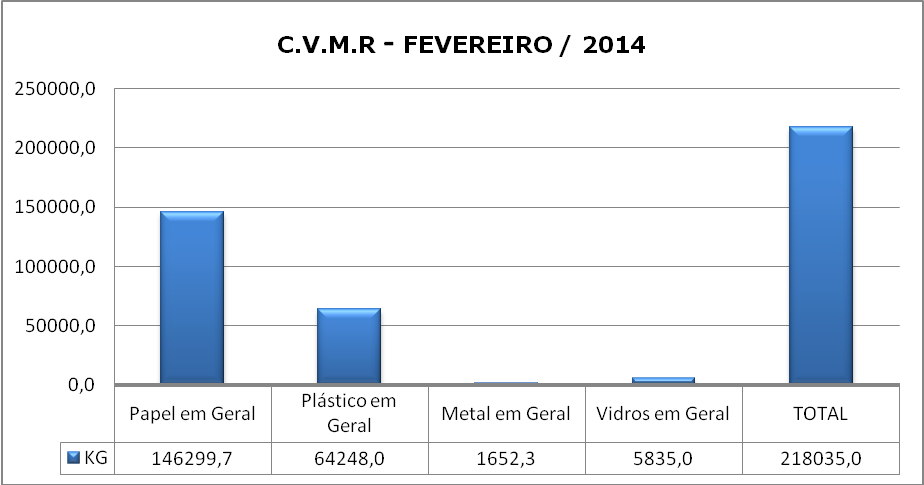 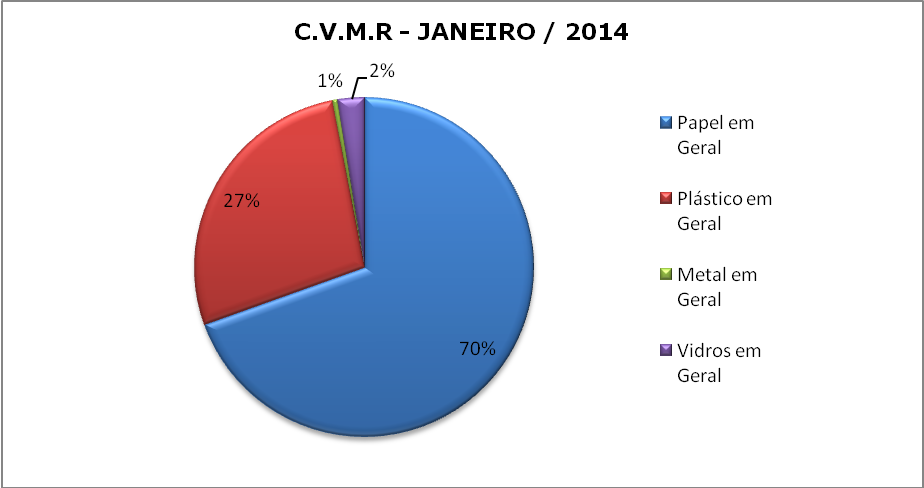 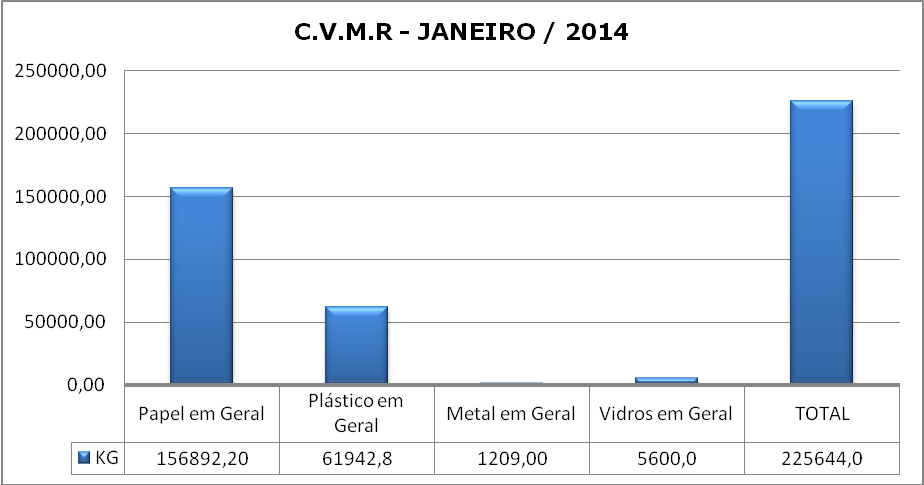 